ALLEGATO GPriorità 2 – Obiettivo tematico 8Misura 2.50 – “Promozione del capitale umano e del collegamento in rete”Art. 50 Reg. (UE) n. 508/2014 - Avviso pubblico annualità 2020DATI STATISTICIINDICATORI DI RISULTATOCLASSIFICAZIONE DELLE SPESE PER TIPOLOGIA_______________________, lì _______/_____/_______Firma del Dichiarante______________________________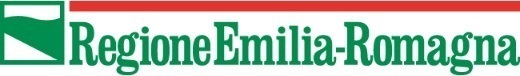 Direzione Generale Agricoltura, caccia e pescaServizio Attività faunistico-venatorie e pesca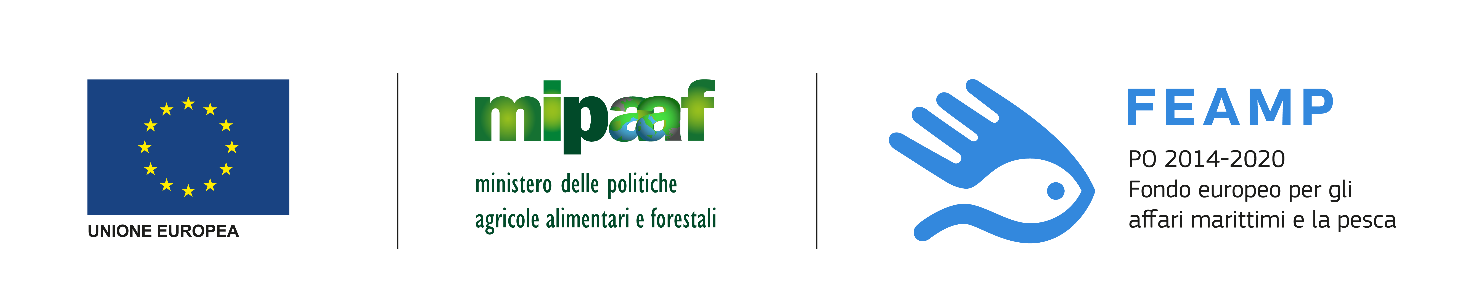 Richiedente CodiceDescrizioneUnità di misuraValore previsto2.8Posti di lavoro creatiNUM2.9Posti di lavoro mantenuti (ETP)NUMDescrizione della tipologia Importo richiestoInvestimenti strutturali-----------------------------------Macchine e attrezzature Acquisto di immobili -----------------------------------Attività di formazione/consulenzaAttività di studi, monitoraggio e ricercheTOTALE PARZIALESpese generali riferite alle tipologie elencate sopraTOTALE GENERALE